NORTH-EASTERN  HILL UNIVERSITY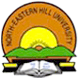 DEPARTMENT OF LINGUISTICSSHILLONG-793022Shailendra Kumar Singh	Professor  & HeadProject Director                   		                                                   Advertisement                                              A Walk-in InterviewApplications are invited on plain paper for the post of Research Associate (purely on contract basis), for the Project entitled “Linguistic Landscaping of Capital Cities in the Hindi Belt” ICSSR, MHRD, New Delhi in the Department of Linguistics NEHU Shillong.     1.                   Research Associate   : @ Rs 16,000/- P. M                           Qualification                 :  PhD / M.Phil/ M.A in Linguistics with Minimum 55%                           Specialization                : Sociolinguistics / Linguistic Landscaping                           Duration                        : Initially 6 (Six) Months                           Working Hours             : 9.30.A.M – 5.30 P.MApply with CV in standard format on or before 21th August 2018 to the undersigned. A Walk-In Interview will be held on 27th of August 2018 at 11 A.M in the Department of Linguistics.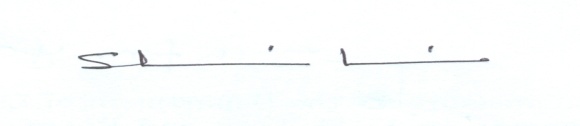                                                                                                            Shailendra Kumar Singh                                                                                                                 (Project Director)                                                                                                            Department of Linguistics                                                                                                         North Eastern Hill University_______________________________________________________                   Department of Linguistics, North Eastern Hill University, Shillong-793022                                Ph.No–0364-2723310, Mb.No +91-09863279254                    Email ID: tosksinghnehu@gmail.com , tosksingh@rediffmail.com